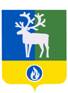 БЕЛОЯРСКИЙ РАЙОНХАНТЫ-МАНСИЙСКИЙ АВТОНОМНЫЙ ОКРУГ - ЮГРАДУМА БЕЛОЯРСКОГО РАЙОНАРЕШЕНИЕот 28 февраля 2017 года                                                                                                        № 13   О внесении изменений в Положение о налоге на имущество физических лиц                     на межселенной территории Белоярского районаВ соответствии с Налоговым кодексом Российской Федерации от 05 августа           2000 года № 117-ФЗ  Дума Белоярского района р е ш и л а : 1. Внести в Положение о налоге на имущество физических лиц на межселенной территории Белоярского района, утвержденное решением Думы Белоярского района от    29 октября 2014 года № 486 «Об утверждении Положения о налоге на имущество физических лиц на межселенной территории Белоярского района» следующие изменения:1)  в подпункте 3.2 пункта 3 слова «Жилые строения» заменить словами «Дома                и жилые строения»;2) в подпункте 4.1 пункта 4 слова «в государственном кадастре» заменить словами «в Едином государственном реестре».2. Опубликовать настоящее решение в газете «Белоярские вести. Официальный выпуск».3. Настоящее решение вступает в силу после его официального опубликования                  и распространяет свое действие на правоотношения, возникшие с 01 января 2017 года.         Председатель Думы Белоярского района                                                           С.И.БулычевГлава Белоярского района                                                                                   С.П.Маненков